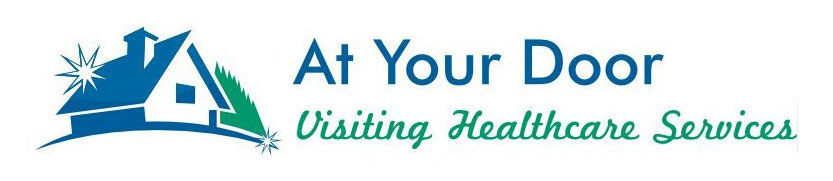 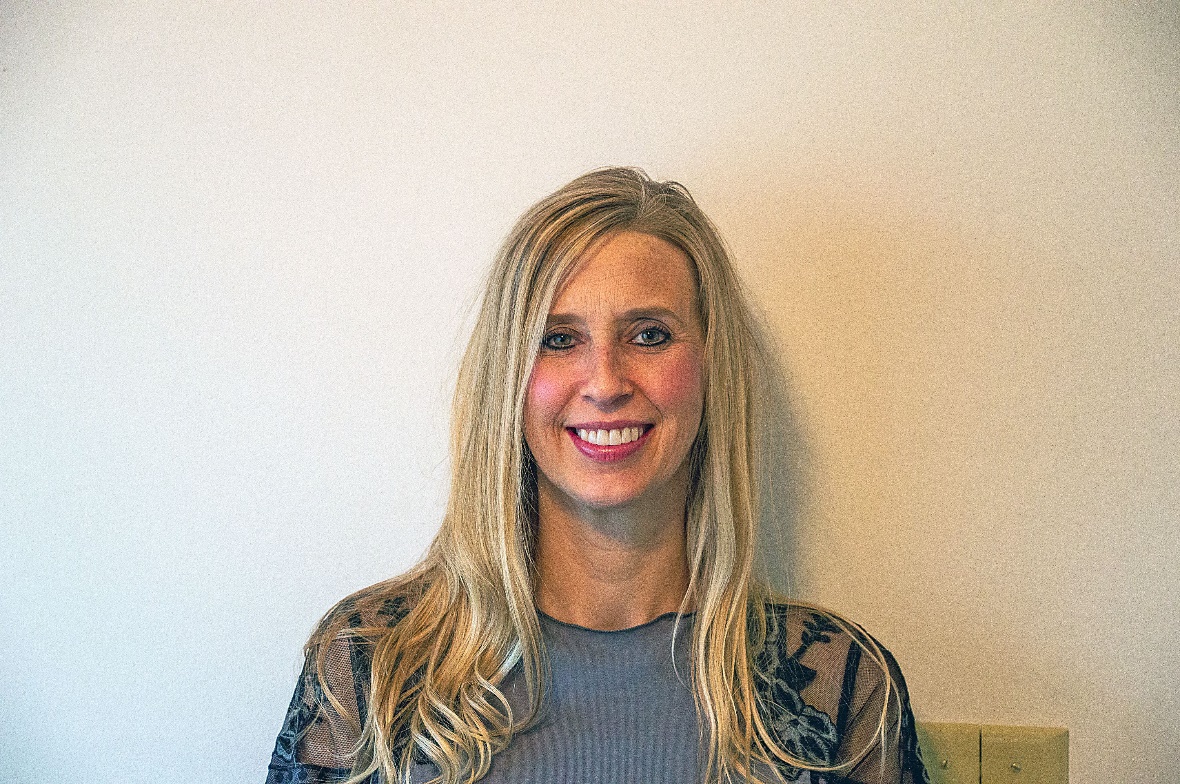 Misti Holland has been a Nurse Practitioner since 2014. 
She started her nursing career graduating from Mount Carmel College of Nursing in 2009 with her BSN and worked as a Registered Nurse on a telemetry/med-surg unit for five years. She obtained her MSN, Family Nurse Practitioner’s degree through Mount Carmel College of Nursing as well.  Misti started her journey with At Your Door Visiting Healthcare Services in 2018 and really enjoys providing care in Assisted Living settings! She also currently works in a Retail Health Clinic setting in which she provides both acute and chronic care to patients of all ages. She has been in that setting since 2014 and really enjoys the opportunity to provide care to such a diverse population with various needs. Aside from education and work, she lives a blessed home-life with her husband and 4 beautiful little girls that keeps her on her toes! 2 out of 4 of her girls are in gymnastics and the gym is her 2nd home! She loves the gym life and tries to fit relaxing at home as a family of 6 in whenever possible! Misti is truly passionate about what she does for a living and enjoys making differences in people’s lives. She looks forward to the future of healthcare and providing the most optimal care possible for her patient populations.